		   	        	        Austin, Minnesota Branch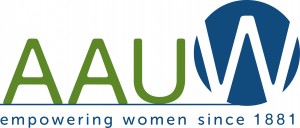 AAUW Board MeetingMarch 11, 2014 Location: Austin Public LibraryBoard Meetings Scheduled the 2nd Tuesday of the Month @ 5:45 p.m.Action/Discussion Items:								Person Responsible1.	Secretary’s Report (see attached - please read prior to meeting)ACTION:  Approve Minutes 								All2.	Treasurer’s Update (refer to budget information published in the newsletter)			Mary Kay3.	Program Update (March through May)5/13 Banquet @ Historic Hormel Home: Time ___? Menu ___? Price ___?  		Carla & Yesenia4.	Membership Update									Catherine & Kathy5.	Women’s History Month Project/AHS Assembly Update					Carolyn & PeggyWinning Projects will be presented to our branch at our April 8 meetingDue to a curriculum change, AHS will not be involved in Women’s History Month in 20156.	Brainstorm ideas to create a Mission Statement for our branch				ALL7.	Update from Nominating Committee on securing officer nominations 			Mary Kay/Sue/Marijo  8.	May 2 & 3 Book Sale – Update (AAUW is in charge; Friends of the Library will assist)	Laura & Joyce
Current Board Member StatusPresident/Co-Presidents (Marijo Alexander & Sue Grove – terms completed)Program Vice President (Yesenia Mendoza – 1 term completed). Committee may contact Catherine Haslag.   (Carla Anderson-Diekmann will continue; 1st term will be completed in May 2015)  Membership Vice President (Kathy Kester – 1 term completed).           (Catherine Lemons will continue; 1st term will be completed in May 2015)Secretary (Ruth Monson will continue; she will complete her 2nd term in May 2015).  Treasurer (Mary Kay Wilson – terms completed)  Committee may contact Nicole Cizik. 8.	Small Group Updates:9.	Important Reminders:  Submit your Newsletter Items to Rae Dawn on or before the LAST Friday of the month.Submit your Agenda Items Marijo & Sue on or before the FIRST Tuesday of the month.2014 State Convention: April 11 & 12 in Minneapolis.  2015 National Convention:  June 18 – 21 in San  Diego.10.	Any New Business?11.	Confirmation of Next Meeting Date, Time & Location:April 8 location TBD; program – Women’s History Month winners will present their projects.  12.	Adjourn:  Motion & 2nd to adjournArts & Entertainment(Sue Grove & Carolyn Bogott)Book GroupsDaytime - (Lois McConnell) Evening - (Rae Dawn Rao)Great Decisions (Evelyn Guentzel)First Friday Luncheon(Reservations required – contact Dorothy Krob)Knitting/Handiwork(Sue Grove)Travel Club(DedaRae Graber)